Телевизионный анонс на июньМосква, 02.06.2023Наше новое кино» представляет подборку новинок российского кинематографа на июнь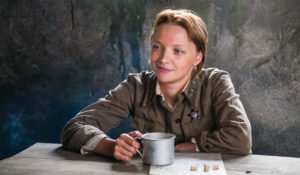 Российские новинки разных жанров с любимыми актерами — смотрите на телеканале «Наше новое кино» в июне. «Тень. Взять Гордея» — Олег Гаас и Филипп Янковский в детективном триллере от режиссера и сценариста «Полицейского с Рублевки» Ильи Куликова. Молодой контрразведчик Вадим ведет охоту на неуловимого шпиона по прозвищу Гордей, от поимки которого зависит национальная безопасность России.«Летчик» — военная драма с Петром Фёдоровым. Зимой 1941 года, посадив сбитый самолет под Москвой, летчик Николай Комлев двигается к своим и не жалеет сил, чтобы победить не только внешнего, но и внутреннего врага — свой страх.«Первый Оскар» — военная драма с Тихоном Жизневским в главной роли. В основу фильма легла реальная история советских фронтовых операторов, чья документальная хроника битвы за Москву переполошила Голливуд и получила первый для СССР «Оскар». Режиссер — автор «Битвы за Севастополь» Сергей Мокрицкий.«Казнь» — детективный триллер с гнетущей атмосферой в духе Дэвида Финчера. В центре истории — опальный следователь, который вынужден вернуться к, казалось бы, давно закрытому делу серийного убийцы. В ролях Евгений Ткачук, Аглая Тарасова и Юлия Снигирь.«А зори здесь тихие…» — Петр Фёдоров и Кристина Асмус в современной экранизации великой повести Бориса Васильева о противостоянии пяти зенитчиц и нацистских диверсантов.Контакты:Пресс-служба ООО «ТПО Ред Медиа»Вероника СмольниковаТел.: +7 (495) 777-49-94 доб. 733Тел. моб.: +7 (988) 386-16-52E-mail: smolnikovavv@red-media.ruБольше новостей на наших страницах в ВК, ОК и Telegram.Информация о телеканале:НАШЕ НОВОЕ КИНО. Телеканал современного российского кино всех жанров. Самые заметные отечественные фильмы последних лет, а также новинки кинопроката. Любимые актеры и режиссеры, истории, которые никого не оставят равнодушным. Производится компанией «Ред Медиа». www.nastroykino.ruРЕД МЕДИА. Ведущая российская телевизионная компания по производству и дистрибуции тематических телеканалов для кабельного и спутникового вещания. Входит в состав «Газпром-Медиа Холдинга». Компания представляет дистрибуцию 39 тематических телеканалов форматов SD и HD, включая 18 телеканалов собственного производства. Телеканалы «Ред Медиа» являются лауреатами международных и российских премий, вещают в 980 городах на территории 43 стран мира и обеспечивают потребности зрительской аудитории во всех основных телевизионных жанрах: кино, спорт, развлечения, познание, музыка, стиль жизни, хобби, детские. www.red-media.ru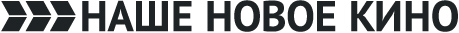 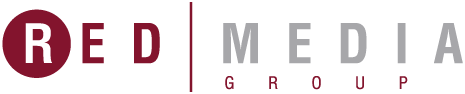 1 июня в 19:30 — «Тень. Взять Гордея»Он — неуловимый шпион, который проходит по сводкам как «Гордей». Он — настоящая тень, человек с множеством лиц, которого никто никогда не видел. Поймать предателя Гордея — главная цель российской контрразведки, ведь этот загадочный человек неуловим и крадет государственные секреты. Когда появляется информация, что Гордей прямо сейчас действует в Москве и под угрозой оказывается национальная безопасность страны, на его след выходит молодой контрразведчик Вадим. Ставки в шпионской игре повышаются с каждым днем, главная из них — поймать Гордея пока не поздно, или погибнуть…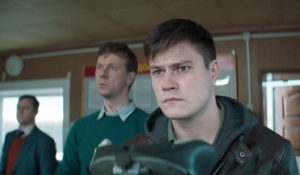 Производство: 2022 г. РоссияРежиссер: Илья Куликов, Аня МирохинаВ ролях: Олег Гаас, Екатерина Шарыкина, Денис Пьянов, Татьяна Бабенкова, Филипп Янковский6 июня в 19:30 — «Летчик»Декабрь 1941 года. Летчик Николай Комлев успешно выполняет приказ и уничтожает немецкую танковую колонну, движущуюся к Москве. Но самолет Комлева подбит вражескими истребителями, и летчик чудом сажает свой Ил-2 на глухую лесную поляну. Кажется, самое страшное позади — он выжил в воздушном бою. Однако испытания только начинаются: раненому Комлеву предстоит проделать немыслимый путь, превозмогая мороз, боль и голод, спасаясь от волков и спецотряда нацистов, задача которых — найти его во что бы то ни стало. Летчика ведут воля к жизни, мужество и, конечно, любовь. Дома его ждет Ольга, именно ее образ согревает его в стужу и помогает двигаться вперед, к спасению. У него лишь один шанс выжить, чтобы вернуться к любимой, снова подняться в небо и победить.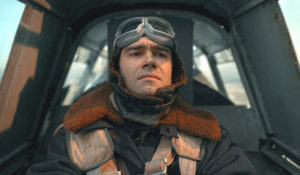 Производство: 2021 г. РоссияРежиссер: Ренат ДавлетьяровВ ролях: Пётр Фёдоров, Анна Пескова, Павел Осадчий, Максим Емельянов, Елена Дробышева14 июня в 19:30 — «Первый Оскар»Осень 1941 года. Немецкие войска на подступах к Москве. Студенты-операторы Лев Альперин и Иван Майский отказываются уезжать в эвакуацию и добиваются направления на фронт, чтобы с кинокамерами оказаться в эпицентре грандиозной битвы за Москву. А в мирном Лос-Анджелесе 15-я церемония вручения премии «Оскар» начинается с сенсации − главную кинонаграду Голливуда получает документальная лента из СССР.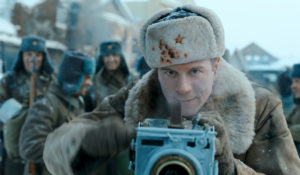 Производство: 2022 г. РоссияРежиссер: Сергей МокрицкийВ ролях: Тихон Жизневский, Антон Момот, Дарья Жовнер, Андрей Мерзликин, Никита Тарасов19 июня в 19:30 — «Казнь»1991 год. В деле о серийных убийствах в провинциальном городке, которое расследовалось долгие 10 лет и было официально закрыто, внезапно появляется новое обстоятельство — выжившая жертва. Следователь по особо важным делам Исса Давыдов, который за закрытие дела получил повышение, вынужден срочно разобраться в ситуации и оправдаться перед начальством, под давлением которого он закрыл глаза на несостыковки и недостаточность улик. Он решает во что бы то ни стало исправить свою ошибку и сделать всё возможное, чтобы маньяк признался в убийствах.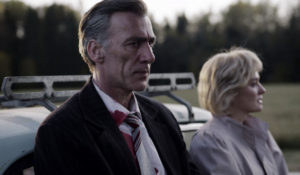 Производство: 2021 г. РоссияРежиссер: Ладо КватанияВ ролях: Нико Тавадзе, Евгений Ткачук, Юлия Снигирь, Виктория Толстоганова, Даниил Спиваковский29 июня в 19:30 — «А зори здесь тихие...»Май 1942 года. В самый разгар Великой Отечественной войны вдалеке от линии фронта у забытого богом разъезда немцы выбрасывают десант с целью пробраться на Кировскую железную дорогу и Беломорско-Балтийский канал. Это не обычные солдаты-пехотинцы, а опытные тренированные диверсанты, элита войск СС. А против них — старшина Васков и пять девчонок-зенитчиц. Казалось бы, бой местного значения, но на кону — стратегически важная транспортная артерия, соединяющая значимые центры страны. Смогут ли старшина и его хрупкие новобранцы предотвратить нацистскую диверсию, и какой ценой?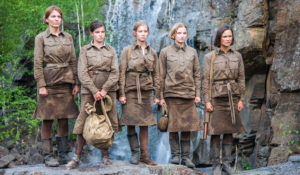 Производство: 2015 г. РоссияРежиссер: Ренат ДавлетьяровВ ролях: Пётр Фёдоров, Анастасия Микульчина, Женя Малахова, Агния Кузнецова, Софья Лебедева